«Столярное дело»   Тема: Пожарная безопасность 1 частьЧасто можно услышать, что пожар – это случайность, от которой никто не застрахован. Но это не так. В большинстве случаев, пожар – результат беспечности и небрежного отношения людей к соблюдению правил пожарной безопасности. Основные причины пожаров в быту – это, прежде всего, неосторожное обращение с огнем, неисправность электрооборудования, нарушение правил пожарной безопасности при эксплуатации печей и бытовых электронагревательных приборов.Правила пожарной безопасности при эксплуатации электрооборудования
Требованиями пожарной безопасности установлены определенные правила эксплуатации электротехнических и теплогенерирующих устройств, соблюдение которых позволит максимально снизить риск возникновения пожара.
•    При эксплуатации электроприборов ЗАПРЕЩАЕТСЯ:
– использовать электроприборы, имеющие неисправности;– использовать электропровода и кабели с поврежденной или потерявшей защитные свойства изоляцией, (это может привести к перегреву всей электропроводки, короткому замыканию и возникновению пожара).
•    Запрещается использовать поврежденные выключатели, розетки, и т.д.
•   Запрещается включать несколько электрических приборов большой мощности в одну розетку во избежание перегрузок.•    Включенные электронагревательные приборы должны быть установлены на негорючие  подставки.
•  Частой причиной пожаров является воспламенение горючих материалов, находящихся вблизи от включенных и оставленных без присмотра электронагревательных приборов, а также использование горючих материалов вблизи открытого огня.
•  Перед уходом из дома обязательно убедитесь, что все электронагревательные и осветительные приборы выключены и обесточены.
Пожар легче предупредить, чем потушить!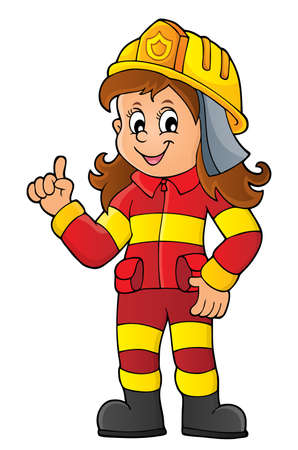 